MÁV Zrt. 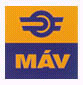 Módosított Ajánlattételi felhívás1./ Az ajánlatkérő neve:MÁV Magyar Államvasutak Zártkörűen Működő Részvénytársaság.Levelezési cím: 				1087 Budapest, Könyves Kálmán körút 54-60.Számlavezető pénzintézete: 		ING Bank Nyrt. BudapestSzámlaszáma: 				13700016-01855016Számlázási cím: 				MÁV Zrt. 1087 Budapest, Könyves Kálmán 54-60.Adószáma: 				10856417-2-44Statisztikai jelzőszáma: 			10856417-5221-114-01Nyilvántartó hatóság: 			Fővárosi Törvényszék Cégbírósága Cégjegyzék száma: 			Cg. 01-10-042272Aláírási joggal felruházott Kapcsolattartó/Beszerző: dr. Kis OlíviaTelefon: 06/1/511/5092Fax: 06/1 511 7526Email: kis.olivia@mav.hu2./	Ajánlatkérés alapvető adatai2.1. A beszerzés tárgya: „Budapest Zugló illegális hulladék felszámolás” (Az elvégzendő szolgáltatás műszaki tartalmi elemeit részletesen jelen felhívás 1. sz. melléklete tartalmazza.)2.2. A beszerzés mennyisége: 130,9 t ± 20% becsült mennyiségű veszélyes és nem veszélyes hulladék 2.3	Teljesítés helye:Budapest XIV. kerület 32304/1 helyrajzi szám.2.4.	Szerződés meghatározása: Vállalkozási szerződés2.4. 1. Szerződéses feltételek:Megrendelő előleget nem biztosít, biztosítékot nem ad, Megrendelőt egyéb szerződést biztosító mellékkötelezettségek nem terhelik.A megfelelően kiállított és a mellékletekkel együtt határidőben benyújtott számla összeg kiegyenlítése a kézhezvételtől számított 30. napon banki átutalással történik Vállalkozó számláján megjelölt bankszámlájára. Késedelmes fizetés esetén a Vállalkozó a fizetés esedékességét követő naptól a pénzügyi teljesítés napjáig a késedelemmel érintett naptári félév első napján érvényes jegybanki alapkamat nyolc százalékponttal növelt értékének megfelelő késedelmi kamat felszámolására jogosult a Polgári Törvénykönyvről szóló 2013. évi V. törvényben (a továbbiakban: Ptk.) meghatározott feltételekkel.2.4. 2. Kötbér2.4.2.1. Szerződő Felek Vállalkozó – amennyiben a Vállalkozó a Ptk. 6:142. § második mondatában foglalt feltételek együttes fennállásának hiányában nem mentesül a felelősség alól - nem teljesítése, késedelmes teljesítése, illetve hibás teljesítése esetére kötbérfizetésben állapodnak meg.2.4.2.2. Amennyiben Vállalkozó elmulasztja a szerződésben vállalt feladatok teljesítési határidőre történő elvégzését, úgy Megrendelő késedelmi kötbérre jogosult. A késedelmi kötbér mértéke a 2.5. pontban rögzített véghatáridő elmulasztása esetében a teljes nettó vállalkozói díj 1 %-a minden késedelemmel érintett napra. A késedelmi kötbér maximális mértéke a teljes nettó vállalkozói díj 30 %-a.Amennyiben a késedelmi kötbér összege eléri a maximális mértékét, úgy a Megrendelő választása szerint jogosult a szerződést azonnali hatállyal felmondani és a szerződés meghiúsulásához kapcsolódó valamennyi jogkövetkezményt alkalmazni.2.4.2.3. Vállalkozó hibás teljesítés esetén hibás teljesítési kötbért tartozik fizetni Megrendelőnek, melynek mértéke a teljes nettó vállalkozói díj 20 %-a. Amennyiben Vállalkozó hibásan teljesít, és ezzel összefüggésben harmadik személy – akár a szerződés megszűnését követően – Megrendelővel szemben kárigénnyel lép fel, ezt Megrendelő Vállalkozóra áthárítja.2.4.2.4. A szerződésben és annak mellékleteiben rögzített feladatok Vállalkozó általi nem teljesítése esetén (ideértve a teljesítés megtagadását is), Vállalkozó meghiúsulási kötbért köteles fizetni Megrendelő részére, melynek mértéke a teljes nettó vállalkozói díj 30 %-a.2.4.2.5.  Amennyiben a Vállalkozó kötbér fizetésére köteles, a kötbér összegéről a Megrendelő terhelő levelet állít ki. A kötbér összegét Megrendelő jogosult Vállalkozó aktuális számlájának kifizetésekor beszámítani.2.5. 	A teljesítés véghatárideje: az ingatlan átadás-átvételétől számított 8 munkanap.3./	Az ajánlat benyújtásával kapcsolatos tudnivalók3.1. Az ajánlattétel határideje:		2017. március 06. 10.00 óraA határidőn túl érkezett ajánlatok érvénytelenek! Ajánlatkérő az ajánlatukat késedelmesen benyújtó ajánlattevőtől indokként nem fogad el semmiféle akadályozó körülményt (baleset, csúcsforgalom, parkolási probléma, beléptetési rendszerből eredő késedelem, sorolás, stb.)Az ajánlatokat zárt borítékban kérjük eljuttatni „Budapest Zugló illegális hulladék felszámolás” megjelöléssel.3.2. Az ajánlat benyújtásának címe:MÁV Zrt. Pályavasúti Beszerzési Igazgatóság Eszköz- és Vállalkozás Beszerzési Iroda,1087 Budapest, Könyves Kálmán krt. 54–60. III/301. szobaCímzett: 			dr. Kis OlíviaTelefon: 			+36-1-511-5092E-mail: 			kis.olivia@mav.hu Fax: 				+36-1-511-7526 3.3. Többváltozatú ajánlat tehető/nem tehető3.4. Részajánlat tehető/nem tehetőA pályázó köteles a szolgáltatás teljes egészére ajánlatot tenni!3. 5. Közös ajánlattételTöbb gazdasági szereplő közösen is tehet ajánlatot.A közös ajánlattevők kötelesek maguk közül egy, a beszerzési eljárásban a közös ajánlattevők nevében eljárni jogosult képviselőt megjelölni a Felolvasólapon. A Felolvasólapot cégszerűen kell aláírni, közös ajánlat esetén valamennyi ajánlatot tevő cég képviselőjének el kell látnia aláírásával Az ily módon megjelölt kapcsolattartóval közöltek a beszerzési eljárás további szakaszában valamennyi közös ajánlattevő vonatkozásában joghatályos közlésnek minősülnek.A közös ajánlattevők csoportjának képviseletében tett minden nyilatkozatnak egyértelműen tartalmaznia kell a közös ajánlattevők megjelölését.Az ajánlatkérő a közös ajánlattevőknek szóló értesítését, tájékoztatását, illetve felhívását a közös ajánlattevők nevében eljárni jogosult képviselőnek küldi meg.A közös ajánlattevők a szerződés teljesítéséért az ajánlatkérő felé egyetemlegesen felelnek.Az egy közös ajánlatot benyújtó gazdasági szereplő(k) személyében az ajánlati határidő lejárta után változás nem következhet be.Közös ajánlattétel esetén a közös ajánlattevőknek megállapodást kell kötniük egymással, melyben szabályozzák az egymás közötti és az ajánlatkérővel való kapcsolatukat. Ezen megállapodást közös ajánlattevőknek az ajánlatukhoz csatolniuk kell.A közös ajánlattevők megállapodásának kötelezően tartalmaznia kell:a közös Ajánlattevők közös fellépési formájának ismertetését és az ajánlat aláírási módjának ismertetését, és a részesedés mértékének feltüntetését, és a vezető tag (a képviselő) megjelölését azzal, hogy a képviselő korlátozás nélkül jogosult valamennyi közös ajánlattevőt képviselni az ajánlatkérővel szemben a jelen Pályázati eljárásban, az ajánlatkérő által az ajánlattevő, illetve az ajánlattevő által az ajánlatkérő felé tett jognyilatkozatokban, és az ajánlatban vállalt kötelezettségek megosztásának ismertetését, és az ajánlatban vállalt kötelezettségeken belül azokat, amelyeket: az egyes Ajánlattevők külön-külön teljesítenek (az érintett ajánlattevő megnevezésével), amelyeket egynél több Ajánlattevő együttesen teljesít (az érintett ajánlattevők megnevezésével), és azon kötelezettségeket, amelyek teljesítése érdekében harmadik személlyel kívánnak szerződést kötni.azon megállapodást, miszerint közös Ajánlattevők a szerződésben vállalt valamennyi kötelezettség teljesítéséért egyetemleges felelősséget vállalnak, ésaz ajánlat a benyújtásának napján érvényes és hatályos, annak teljesítése, alkalmazhatósága vagy végrehajthatósága felfüggesztő (hatályba léptető), bontó feltételtől, illetve harmadik személy vagy hatóság jóváhagyásától nem függ.4.	Az elbírálás szempontja:Ajánlatkérő az ajánlatokat a legalacsonyabb ár szempontja szerint értékeli. Ajánlattevőnek ajánlatában egységesen kell megadnia a jelen beszerzés tárgyát képező valamennyi hulladék vonatkozásában a teljesítendő szolgáltatás nettó egységdíját (vállalkozási egységdíj) nettó Ft/tonna formában.Az ajánlati árat úgy kell meghatározni, hogy az tartalmazza a szerződésszerű teljesítés valamennyi – közvetlen és közvetett – költségét, melyen felül a Vállalkozó egyéb díjat vagy költséget nem érvényesíthet a Megrendelővel szemben.Az árat magyar forintban (HUF) kell meghatározni, és nem köthető semmilyen más külföldi fizetőeszköz árfolyamához. Az ajánlati ár a szerződés időbeli hatálya alatt érvényes, rögzített ár.5./ Szakmai követelményekJelen felhívás 1. sz. mellékletében meghatározott műszaki követelményrendszerben foglaltak, valamint a hatályos jogszabályok, és a teljesítés helyén érvényben lévő helyi előírások szerint.Pénzügyi alkalmasságAjánlattevő alkalmatlan, haP1) nem rendelkezik érvényes általános felelősség-biztosítással, mely kiterjed a veszélyes hulladékok szállítására és kezelésére vonatkozó szakmai és környezetszennyezési felelősségre is.      Az alkalmassági minimumkövetelményeknek való megfelelés igazolása:Ajánlattevőnek az ajánlatához csatolnia kell az érvényes általános felelősség-biztosítási kötvény egyszerű másolatát, amely kiterjed a veszélyes hulladékok szállítására és kezelésére vonatkozó szakmai és környezetszennyezési felelősségre is.Amennyiben az ajánlattételi határidő napján a fentieknek megfelelő, érvényes felelősség-biztosítási kötvénnyel az Ajánlattevő nem rendelkezik, az ajánlatához csatolnia kell cégszerűen aláírt nyilatkozatát arra vonatkozóan, hogy legkésőbb a szerződéskötés időpontjára az előírt felelősség-biztosítási szerződést megköti és a szerződéskötéskor a kötvény másolati példányát az Ajánlatkérő részére átadja.Ajánlattevőnek csatolnia kell továbbá cégszerűen aláírt nyilatkozatát arra vonatkozóan, hogy amennyiben a szerződéses időszak alatt a felelősségbiztosítás érvényessége lejár, azt olyan időben újítja meg vagy olyan időben köt új, az előírt feltételeknek megfelelő felelősségbiztosítást, hogy a biztosítási jogviszony a szerződés teljes időtartama alatt végig fennálljon.Műszaki-szakmai alkalmasságAjánlattevő alkalmatlan, haM1) nem rendelkezik az Ajánlattételi felhívás megküldésének napjától visszafelé számított 3 (három év) vonatkozásában összesen legalább 1.500.000,- Ft értékű veszélyes és nem veszélyes hulladék átvételére, elszállítására, valamint kezelésére vonatkozó szerződésszerűen teljesített referencia munkával.Az alkalmassági minimumkövetelménynek való megfelelés igazolása:Ajánlattevőnek ajánlatában ismertetnie kell (a jelen Ajánlattételi felhívás 11. sz. mellékletét képező nyilatkozat-minta értelemszerű kitöltésével) az Ajánlattételi felhívás megküldésének napjától visszafelé számított 3 (három) év legjelentősebb, a beszerzés tárgyával megegyező (veszélyes és nem veszélyes hulladékok átvételére, elszállítására és kezelésére vonatkozó) befejezett szolgáltatásait minimálisan a következő tartalommal: a szerződést kötő másik fél megnevezése, címe (székhelye) kapcsolattartó neve és elérhetőségei (legalább telefonszám), a szerződés tárgya, az elvégzett szolgáltatás ismertetése olyan részletességgel, hogy az lehetővé tegye az alkalmassági követelményeknek való megfelelés elbírálását;a teljesítés ideje (legalább év, hónap), helye,az ellenszolgáltatás összege,nyilatkozat, hogy a teljesítés az előírásoknak és a szerződésnek megfelelően történt-e.M2) nem rendelkezik az alábbi szakemberekkel:legalább 1 fő veszélyes árukat szállító járművek vezetői részére kiállított ADR oktatási bizonyítvánnyal rendelkező szakemberrel legalább 1 fő veszélyes áru szállítási biztonsági tanácsadó, vagy azzal egyenértékű végzettséggel rendelkező szakemberrel [25/2014. (IV. 30.) NFM. rendelet]. Az alkalmassági minimumkövetelménynek való megfelelés igazolása:Ajánlattevőnek csatolnia kell:ADR oktatási bizonyítvánnyal rendelkező szakemberek esetén: a Nemzeti Közlekedési Hatóság által kiállított érvényes ADR oktatási bizonyítvány másolatát,a veszélyes áru szállítási biztonsági tanácsadó szakember esetén: a szakember az előírt feladat elvégzésére irányuló, a teljesítés teljes időtartamára vonatkozó, cégszerűen aláírt megbízását.nyilatkozatát a teljesítésbe bevonni kívánt szakemberekről, a szakemberek nevének, képzettségének, végzettségének, a végzettségét igazoló dokumentumok nyilvántartási számának, illetve a szakember nyilvántartási számának megjelölésével. (Nyilatkozat minta 12. számú melléklet),a teljesítésbe bevonni kívánt szakemberek saját kezűleg aláírt szakmai önéletrajzát (név, képzettség, végzettség, szakmai tapasztalat ismertetése), továbbá a szakemberek végzettségét/képzettségét, jogosultságát igazoló dokumentumok egyszerű másolati példányát.Amennyiben bármely alkalmasságot igazoló dokumentum nem magyar nyelven kerül benyújtásra Ajánlattevő részéről, abban az esetben Ajánlattevő a dokumentumok legalább felelős magyar nyelvű fordítását is csatolni köteles. Felhívjuk Ajánlattevő figyelmét, hogy Ajánlatkérő a magyar nyelvű dokumentumot tekinti irányadónak.Kérjük, hogy a csatolt szakmai önéletrajzokból egyértelműen derüljön ki, hogy a szakember megfelel az alkalmassági feltételként előírt követelményeknek.Az ajánlattevővel, illetve az alkalmasság igazolásába bevont más szervezettel munkaviszonyban nem álló szakember esetén a rendelkezésre állásra vonatkozó, a nevezett szakember által aláírt nyilatkozat benyújtása kötelező. M3) nem rendelkezik a beszerzés tárgyát képező valamennyi hulladék gyűjtésére, szállítására, kezelésére vonatkozó a környezetvédelmi hatóság által kiállított érvényes hulladékgazdálkodási engedéllyel. Az alkalmassági minimumkövetelménynek való megfelelés igazolása:Ajánlattevőnek csatolnia kell a beszerzés tárgyát képező valamennyi hulladék gyűjtése, szállítása, kezelése tekintetében a környezetvédelmi hatóság hulladék gyűjtésre, szállításra, kezelésre, vonatkozó érvényes engedélyének másolatát. Továbbá Ajánlattevőnek csatolnia kell nyilatkozatát arra vonatkozóan, hogy a szerződéses időszak alatt hatályukat vesztő hatósági engedélyeket időben megújítja, biztosítva ezzel valamennyi szükséges engedély folytonosságát.Összeférhetetlenségi nyilatkozatAjánlattevőnek az összeférhetetlenség kezelésére vonatkozóan is nyilatkoznia kell, hogy tulajdonosi szerkezetében, és választott tisztségviselőinek vonatkozásában, vagy alkalmazottjaként sem közvetlen, sem közvetett módon nem áll jogviszonyban MÁV-os tisztségviselővel, az ügyletben érintett alkalmazottal, vagy annak a Ptk. 8:1.§-a szerint értelmezett közeli hozzátartozójával (8. sz. melléklet).5.4.	Kizáró okokAjánlattevő kizárásra kerül, amennyiben az alábbi kizáró okok bármelyike vele szemben fennáll:végelszámolás alatt áll, vagy az ellene indított csődeljárás vagy felszámolási eljárás folyamatban van;tevékenységét felfüggesztette vagy akinek tevékenységét felfüggesztették;gazdasági, illetőleg szakmai tevékenységével kapcsolatban jogerős bírósági ítéletben megállapított bűncselekményt követett el, amíg a büntetett előélethez fűződő hátrányok alól nem mentesült; illetőleg akinek tevékenységét a jogi személlyel szemben alkalmazható büntetőjogi intézkedésekről szóló 2001. évi CIV. törvény 5. §-a (2) bekezdésének b), illetőleg g) pontja alapján a bíróság jogerős ítéletében korlátozta, az eltiltás ideje alatt, illetőleg ha az ajánlattevő tevékenységét más bíróság hasonló okból és módon jogerősen korlátozta;egy évnél régebben lejárt adó-, vámfizetési vagy társadalombiztosítási járulékfizetési kötelezettségének - a letelepedése szerinti ország vagy az ajánlatkérő székhelye szerinti ország jogszabályai alapján - nem tett eleget, kivéve, ha megfizetésére halasztást kapott;a 2013. június 30-ig hatályban volt, a Büntető Törvénykönyvről szóló 1978. évi IV. törvény szerinti bűnszervezetben részvétel – ideértve a bűncselekmény bűnszervezetben történő elkövetését is –, vesztegetés, vesztegetés nemzetközi kapcsolatokban, hűtlen kezelés, hanyag kezelés, költségvetési csalás, az európai közösségek pénzügyi érdekeinek megsértése vagy pénzmosás bűncselekményt, illetve a Büntető Törvénykönyvről szóló 2012. évi C. törvény XXVII. Fejezetében meghatározott korrupciós bűncselekmények, bűnszervezetben részvétel – ideértve bűncselekmény bűnszervezetben történő elkövetését is –, hűtlen kezelés, hanyag kezelés, költségvetési csalás vagy pénzmosás bűncselekményt, illetve személyes joga szerinti hasonló bűncselekményt követett el, feltéve, hogy a bűncselekmény elkövetése jogerős bírósági ítéletben megállapítást nyert, amíg a büntetett előélethez fűződő hátrányok alól nem mentesült;három évnél nem régebben súlyos, jogszabályban meghatározott szakmai kötelezettségszegést vagy külön jogszabályban meghatározott szakmai szervezet etikai eljárása által megállapított, szakmai etikai szabályokba ütköző cselekedetet követett el.korábbi közbeszerzési eljárás alapján vállalt szerződéses kötelezettségének megszegését két éven belül kelt jogerős közigazgatási vagy bírósági határozat megállapította.Igazolás módja: ajánlattevő által kiállított egyszerű nyilatkozat (7. sz. melléklet)6./	Elektronikus aukció, ártárgyalásAz Ajánlatkérő az ajánlatok bontását követően fenntartja a jogot e-árlejtés tartására, ártárgyalásra, melynek időpontjáról az érvényes ajánlatot tevők részére írásban (fax vagy e-mail útján) értesítést küldenek.Ajánlatkérő nem kíván tárgyalásokat lefolytatni jelen pályázati kiírásban a szerződéses feltételek és szakmai tartalom tekintetében, de fenntartja magának a jogot arra, hogy ettől minden indokolás nélkül eltérjen. Az e-árlejtés tartásáról és annak időpontjáról az Ajánlatkérő írásban (fax vagy e-mail útján) küld értesítést.Ajánlatkérő elektronikus árlejtést (e-aukció) az érvényes ajánlatot benyújtó Ajánlattevők részvételével tartanak. Az ajánlattevők az ajánlatukat egy elektronikus aukciós felületen tudják megtenni. A felületre történő regisztráció és az e-aukción történő részvétel díjtalan. Az Ajánlatkérő az elektronikus licitet erre jogosult Szolgáltató rendszerének segítségével bonyolítja le.Szolgáltató megnevezése, adatai:Az elektronikus aukció tervezett időpontja: az ajánlattételi határidőt követő 5 munkanapon, hiánypótlás esetén legkésőbb 7 munkanapon belül.Az e-aukció részletes ütemezéséről és eljárási cselekményeiről Ajánlatkérő külön értesítésben tájékoztatja az érvényes ajánlatot benyújtott Ajánlattevőket.Az elektronikus aukciós rendszer nem megfelelő ajánlattevői alkalmazásáért, illetve az esetleges rendszerhibából eredő késedelemért az Ajánlatkérő nem vállal felelősséget.7./ Ajánlat kötelező tartalmi és formai követelményei7.1.	Az Ajánlat fedlapja (3. számú melléklet)7.2.	Ajánlattevő köteles kitölteni az „Felolvasólapot”, melyet az ajánlat fedlapját követően, az ajánlat második lapjaként kérünk becsatolni (lásd 4. sz. melléklet).7.3.	Ajánlattevő ajánlatában nyilatkozzon arról, hogy az ajánlatkérés és a szerződéses feltételeket elfogadja és magára nézve kötelezőnek tekinti, továbbá nyertessége esetén a szerződést a konkrétumokkal kiegészítve aláírja. (5. számú melléklet)7.4.	Az ajánlattevő köteles ajánlatához teljességi nyilatkozatot csatolni (lásd 6. sz. melléklet)7.5.	Az ajánlattevőnek egyszerű nyilatkozatot kell benyújtania arról, hogy nem tartozik az ajánlattételi felhívásban előírt kizáró okok hatálya alá (7. számú melléklet)7.6.	Ajánlattevőnek az összeférhetetlenség vonatkozásában nyilatkozatot kell benyújtania (8. számú melléklet)7.7.	Ajánlattevőnek ajánlatához csatolnia kell nyilatkozatát arra vonatkozóan, hogy a teljesítéshez kíván-e alvállalkozó(ka)t igénybe venni, valamint az alvállalkozók vonatkozásában tett nyilatkozatot (9. sz.- 10. számú melléklet).7.8.	Az ajánlattételi felhívás 5.1., 5.2. pontjában az alkalmasság igazolásának előírt dokumentumokat, nyilatkozatokat, okiratokat.7.9.	Kitöltött ártáblázatot:7.10.	Az ajánlatban benyújtandó az ajánlattevő aláírási címpéldánya vagy ügyvéd által ellenjegyzett aláírás-mintája egyszerű másolatban. Amennyiben az ajánlatba becsatolt nyilatkozatokat meghatalmazott írja alá, csatolandó a meghatalmazás is, amely a meghatalmazó és a meghatalmazott aláírását is tartalmazza.7.11.	Ajánlattevőnek ajánlatában nyilatkoznia kell, hogy a feladat teljesítéséhez szükséges erőforrások rendelkezésre állását a szerződés időtartama alatt végig garantálja (13. számú melléklet)7.11.	Közös ajánlattétel esetén a közös ajánlattevők által kötött megállapodás.7.12.	Ajánlattevő ajánlatában az alábbi adatokat köteles megadni:Az ajánlattevő neve Székhelye (lakóhelye)Levelezési címe AdószámaCégjegyzék számaStatisztikai jelzőszámaSzámlavezető pénzintézetének neveBankszámla számaCégjegyzésre jogosult vagy meghatalmazott képviselő(k) neveKapcsolattartó neveTelefon/Telefax számaE-mail címeAjánlattevői adatlap minta az Ajánlattételi felhívás 14. számú mellékleteként csatolva.7.13.	Az ajánlatokat magyar nyelven, 2 példányban (1 eredeti, 1 digitális) zárt, cégjelzéses borítékban kérjük eljuttatni, „Budapest Zugló illegális hulladék felszámolás” megjelöléssel. Eltérés esetén az „eredeti” példány tartalma a mérvadó. A digitális példányban szereplő dokumentumok pdf, a táblázatok szerkeszthető xls, vagy xlsx formátumban kerüljenek leadásra.7.14.	Az ajánlatot egybefűzve kell beadni, olyan módon, hogy abból állagsérelem nélkül lapot kivenni ne lehessen. Az ajánlat valamennyi oldalát folyamatos sorszámozással kell ellátni.7.15.	Az Ajánlattevő részéről az aláírásra jogosult személynek az eredeti ajánlatban a nyilatkozatokat cégszerű aláírásával kell ellátnia. Az ajánlat többi oldalát (az ajánlat minden, szöveget tartalmazó oldalát) pedig az aláírásra jogosult személyeknek, vagy az általa erre felhatalmazott személy(ek)nek szignálnia kell.7.16.	 Amennyiben Ajánlattevő ajánlatát nem a 7. pontban előírt formai vagy tartalmi követelményeknek megfelelően nyújtja be, úgy Ajánlatkérő az ajánlatot érvénytelennek tekinti, és az elbírálás további szakaszában nem veszi figyelembe. 8./	Egyéb információk:8.1. 	Az ajánlati kötöttség időtartama: az ajánlattételi határidő lejártától számított 90 nap.8.2. 	A számla ellenértékét a Megrendelő a képviselője által igazolt, helyesen kiállított számla kézhezvételétől számított 30. naptári napon belül átutalással egyenlíti ki. Vállalkozó Megrendelő késedelmes fizetése esetén a fizetés esedékességét követő naptól a pénzügyi teljesítés napjáig a késedelemmel érintett naptári félév első napján érvényes jegybanki alapkamat nyolc százalékponttal növelt értékének megfelelő késedelmi kamat felszámolására jogosult a Ptk.-ban meghatározott feltételekkel.8.3. 	Ajánlatkérő nyilvános ajánlati bontást nem tart. Ajánlattevők által benyújtott ajánlatok bírálati szempont szerinti tartalmi elemeit az Ajánlatkérő az elektronikus aukcióra történő felhívásban közli az Ajánlattevőkkel.8.4.	Ajánlatkérő a megfelelő ajánlatok elkészítése érdekében helyszíni bejárást tart, amennyiben a Gazdasági szereplők ezt igénylik.A helyszíni bejárásra jelentkezni írásban, a jelen ajánlattételi felhívás 1. pontjában megadott e-mail elérhetőségre 2017. február 22. 14: 00-ig megküldött írásbeli nyilatkozattal lehetséges. A helyszíni bejárás találkozási pontja: 1149 Budapest, Egressy út- Francia út sarokIdőpontja: 2016. február 23. 10:00.8.5.		Az ajánlatkérő felhívja az ajánlattevőket, hogy regisztráljanak a MÁV Csoport Szállítói Minősítési Rendszerében (http://www.mavcsoport.hu/mav-csoport/szallitominosites)Amennyiben az ajánlattevő még nem regisztrált, a regisztrációs kérdőívek és a regisztrációs útmutató elérhető az alábbi címen: http://www.mavcsoport.hu/file/20941/download?token=NGI9mnne8.6. 	Ajánlatkérő a hiánypótlás lehetőségét teljes körűen biztosítja. Hiánypótlás során az ajánlat nem módosulhat, azonban az ajánlat érvényességéhez szükséges dokumentumokat lehet benyújtani. Hiánypótlásban olyan adat, információ, dokumentum nem pótolható, amely az ajánlati árat befolyásolja, módosítja. Hiánypótlás során ajánlatkérő által nem kért dokumentumok is pótolhatóak. Hiánypótlási lehetőség nem vonatkozik a Felolvasólap benyújtására, valamint nem teljes körű árajánlat esetén az árajánlat kiegészítésére! A hiánypótlás vagy a hiánypótlás keretében kért felvilágosítás kérés határidőre való nem teljesítése esetén Ajánlatkérő kizárólag az eredeti ajánlatot veheti figyelembe az ajánlatok elbírálása során. 8.7.	Az eljárással kapcsolatos információt kizárólag írásban lehet kérni a jelen ajánlattételi felhívás 1. pontjában megjelölt kapcsolattartótól.8.8.	Érvénytelen az ajánlat, ha:az ajánlattételi határidőn túl érkezik; a pályázatban kért igazolások, nyilatkozatok és egyéb csatolandó dokumentumok nem, vagy nem megfelelő módon igazolják Ajánlattevő alkalmasságát, illetve a kizáró okok fennállásának hiányát;ajánlattevő a kizáró okok hatálya alatt áll;a pályázatban kért igazolásokat és nyilatkozatokat Ajánlattevő a hiánypótlási felhívás ellenére sem nyújtja be a megadott határidőre az ajánlattételi felhívásnak megfelelően;adóhatósági eljárás alapján az Ajánlattevő felfüggesztett adószámmal rendelkezik;az ajánlati felhívásban és mellékleteiben, illetve az irányadó jogszabályokban előírt követelményeknek nem felel meg, illetve az előírt feltételeket Ajánlattevő nem tudja igazolni, teljesíteni;Ajánlattevő a nyújtandó szolgáltatás tulajdonságait, illetve a vonatkozó ellenszolgáltatást nem egyértelműen határozta meg, vagy azokat más ajánlatához vagy feltételhez kötötte;az ajánlati felhívásban és mellékleteiben nevesített tartalom tekintetében Ajánlattevő nem ad teljes körű ajánlatot;ha az Ajánlattevő az ajánlatához nem csatolja a cégszerűen aláírt, hiánytalanul kitöltött felolvasólapot eredetiben;az Ajánlattevő ajánlata nem teljes körű vagy, ha az ajánlattevő több változatú ajánlatot tett;aránytalanul alacsony ellenszolgáltatást tartalmaz;az ajánlatban valótlan adat vagy nyilatkozat szerepel;amennyiben Ajánlattevő elmulasztja a szerződési feltételekkel kapcsolatos elfogadó nyilatkozatát becsatolni;az Ajánlattevő nem tett részletes és kötelező erejű jognyilatkozatokat az ajánlatával kapcsolatban, azzal kapcsolatban nem vállalt ajánlati kötöttséget;az ajánlat a fentieken túlmenően nem felel meg az ajánlattételi felhívásban, valamint a jogszabályokban foglaltaknak.Az Ajánlattevők az ajánlatkérő azon döntése kapcsán, mely ajánlatukat érvénytelennek minősíti, sem jogorvoslatra, sem semmilyen kártérítésre, kártalanításra vagy egyéb megtérítési igény érvényesítésére nem jogosultak.Ajánlattevő jogosult a jelen beszerzési eljárást, az eljárás bármely szakaszában, indoklás nélkül eredménytelenné nyilvánítani.8.9.	A jelen ajánlati felhívásban nem részletezett kérdésekben az ajánlattételi felhívás, szerződéstervezet és a vonatkozó hatályos jogszabályok az irányadóak.8.10.	Ajánlatkérő a nyertes ajánlattevő visszalépése esetén a második legkedvezőbb ajánlatot benyújtó Ajánlattevővel köthet szerződést. 8.11.	Az ajánlatnak tartalmaznia kell kifejezetten és különösen az ajánlati felhívás szerinti igazolásokat és nyilatkozatokat.8.12.	Jelen ajánlattételi felhívás nem jelent az Ajánlatkérő részéről szerződéskötési kötelezettséget. Az Ajánlatkérő külön indokolási kötelezettség nélkül bármikor dönthet úgy, hogy jelen beszerzési eljárásban nem hirdet eredményt, illetőleg nem köt szerződést. Az ajánlatkérés visszavonásából, illetve eredménytelenné nyilvánításából eredő károkért, költségekért, elmaradt haszonért Ajánlatkérő semmilyen felelősséget nem vállal. Az ajánlatkérőt nem terheli szerződéskötési kötelezettség különösen akkor, ha az ajánlatkérő által működtetett szállítói minősítés során a nyertes ajánlattevő „nem megfelelt” minősítést kapott8.13.	A pályázattal kapcsolatos kérdésekre a magyar jog irányadó, a pályázattal kapcsolatos jogviták rendezésére a polgári perrendtartásról szóló 1952. évi III. törvény rendelkezései szerint hatáskörrel és illetékességgel rendelkező bíróság jogosult.8.14.	Az eljárás nyelve: magyar	Amennyiben az ajánlatban idegen nyelvű dokumentum szerepel, annak azzal tartalmában megegyező magyar nyelvű fordítását is csatolni kell az ajánlathoz. Ajánlatkérő elfogadja a nem magyar nyelven benyújtott dokumentumok ajánlattevő általi – cégszerűen aláírt – felelős fordítását is. Amennyiben a magyar és az idegen nyelvű változat között eltérés van, úgy a magyar változat az irányadó. A nem magyar nyelven benyújtott ajánlatok magyar nyelvre történő felelős fordítását az ajánlattevő köteles vállalni, illetve az így felmerülő költséget ajánlattevő köteles viselni.8.15.	Nyertes Ajánlattevőnek legkésőbb a szerződéskötés időpontjára felelősségbiztosítással kell rendelkeznie.Mellékletek:Műszaki dokumentációÁrtáblázatFedlapFelolvasólapAjánlattevői nyilatkozatTeljességi nyilatkozatNyilatkozat kizáró okokrólAjánlattevői nyilatkozat az összeférhetetlenségrőlNyilatkozat alvállalkozó igénybevételérőlNyilatkozat az alvállalkozó vonatkozásábanNyilatkozat a megfelelő referenciákrólNyilatkozat a teljesítésbe bevonni kívánt szakemberek vonatkozásábanNyilatkozat az erőforrások rendelkezésre állásárólAjánlattevői adatlap…………………………………                                                   dr. Kovács KrisztiánirodavezetőPályavasúti BeszerzésiIgazgatóságEVBIMódosított ajánlattételi felhívás megküldése: 2017. sz. mellékletMűszaki dokumentációBudapest XIV. kerület 32304/1 helyrajzi szám alatt található illegálisan elhagyott hulladékok ártalmatlanítás céljából történő átvétele, begyűjtése, szükség szerint szállítható méretűre történő darabolása, elszállítása. Az elszállított hulladék a hulladékról szóló 2012. évi CLXXXV. törvény vonatkozó paragrafusai szerinti dokumentálásával.A hulladék tárolása ömlesztve, nem elkülönített módon történik.Vállalkozó feladatát képezi a hulladékok helyszíni összegyűjtése kézi vagy gépi erővel valamint elszállítása. Szükség szerint a hulladékok szállítható méretűre történő darabolására, tömörítésére a Vállalkozó által biztosított eszközökkel van lehetőség. Szükséges azonosítók, dokumentumok: HulladékjegyMérlegjegyBefogadó nyilatkozatTelepengedély számaHulladék begyűjtésére, előkezelésére és hasznosítására vonatkozó engedélyKÜJ számKTJ szám.A keletkező hulladékok birtokosa a MÁV Zrt., arról jogszabály szerinti nyilvántartással és adatszolgáltatással tartozik a környezetvédelmi hatóság felé. Az elszállított hulladékokról a Vevő feladata tömeg mértékegységben (kg, t) bizonylatot kiállítani, amely a környezetvédelmi nyilvántartás, és adatszolgáltatás alapját képezi. Hulladékok elszállítása és kezelése csak környezetvédelmi hatósági engedély birtokában történhet.sz. mellékletÁrtáblázat* Ezt az összeget kell a felolvasólapon szerepeltetni!sz. mellékletAz ajánlat fedlapja“Eredeti”Az ajánlat ……. számozott oldalt tartalmaz.AJÁNLAT A MÁV Magyar Államvasutak Zártkörűen Működő Részvénytársaság (MÁV Zrt.) által „Budapest Zugló illegális hulladék felszámolás”tárgyában indított beszerzési eljárásbanAjánlattevő:Neve:  Székhelye:  Kapcsolattartó:Neve:  Beosztása:  Telefonszáma:  Fax száma:  E-mail címe:  Kelt: …………….., 20…. ………………. hó ….... napsz. mellékletAJÁNLATI ADATLAP (FELOLVASÓLAP)A beszerzési eljárás megnevezése: …………………….Értékelésre kerülő tartalmi elem:Vállalkozási egységdíj: nettó ……………………….. Ft/t.Jelen nyilatkozatot és a teljes ajánlatot az Ajánlattevő cégjegyzésre jogosult képviselője/meghatalmazottja** írja alá.Keltezés: (helység, év, hónap, nap)5. sz. melléklet A j á n l a t t e v ő i   n y i l a t k o z a tAlulírott …………………………, mint a(z) ……(cégnév, székhely)……. cégjegyzésre jogosult képviselője – az ajánlatkérésben és a szerződéstervezetben foglalt valamennyi formai és tartalmi követelmény gondos áttekintése után – kijelentem, hogy az ajánlatkérésben és a szerződéses feltételekben foglalt előírást  megismertük, megértettük, azokat jelen nyilatkozattal elfogadjuk, és nyertességünk esetén a szerződést aláírjuk.Kijelentem, hogy ajánlatomhoz az ajánlattételi határidőtől számított 90 napig kötve vagyok.Jelen nyilatkozatot a MÁV Zrt., mint Ajánlatkérő által a „Budapest Zugló illegális hulladék felszámolás”  tárgyú beszerzési eljárás során, az ajánlat részeként teszem.Keltezés (helység, év, hónap, nap)………..……………….(cégszerű aláírás)6. sz. melléklet TELJESSÉGI NYILATKOZATmelyben a Vállalkozó alulírott ……………………………. (név), cégjegyzésre jogosult képviselője kijelenti, hogy a MÁV Zrt. által „Budapest Zugló illegális hulladék felszámolás” tárgyban kiírt eljárásban kiadott ajánlattételi dokumentációt, a rendelkezésére bocsátott műszaki dokumentációban rögzítetteket megismerte, az abban foglaltakat megvalósításra alkalmasnak ítéli, továbbá ezen dokumentumok, ismeretében árajánlatát a teljes körű megvalósítására adja. Dátum: …………………………								………….………………………								(cégszerű aláírás)7. sz. melléklet NYILATKOZAT A KIZÁRÓ OKOKRÓLAlulírott 	, mint a(z)	(székhely:	) Ajánlattevő nyilatkozattételre jogosult képviselője a „. …………………………..” tárgyú beszerzési eljárásban az alábbi nyilatkozatot teszem:Nem állnak fenn velem szemben az alábbiakban részletezett kizáró okok:végelszámolás alatt áll, vagy az ellene indított csődeljárás vagy felszámolási eljárás folyamatban van;tevékenységét felfüggesztette vagy akinek tevékenységét felfüggesztették;gazdasági, illetőleg szakmai tevékenységével kapcsolatban jogerős bírósági ítéletben megállapított bűncselekményt követett el, amíg a büntetett előélethez fűződő hátrányok alól nem mentesült; illetőleg akinek tevékenységét a jogi személlyel szemben alkalmazható büntetőjogi intézkedésekről szóló 2001. évi CIV. törvény 5. §-a (2) bekezdésének b), illetőleg g) pontja alapján a bíróság jogerős ítéletében korlátozta, az eltiltás ideje alatt, illetőleg ha az ajánlattevő tevékenységét más bíróság hasonló okból és módon jogerősen korlátozta;egy évnél régebben lejárt adó-, vámfizetési vagy társadalombiztosítási járulékfizetési kötelezettségének - a letelepedése szerinti ország vagy az ajánlatkérő székhelye szerinti ország jogszabályai alapján - nem tett eleget, kivéve, ha megfizetésére halasztást kapott;a 2013. június 30-ig hatályban volt, a Büntető Törvénykönyvről szóló 1978. évi IV. törvény szerinti bűnszervezetben részvétel – ideértve a bűncselekmény bűnszervezetben történő elkövetését is –, vesztegetés, vesztegetés nemzetközi kapcsolatokban, hűtlen kezelés, hanyag kezelés, költségvetési csalás, az európai közösségek pénzügyi érdekeinek megsértése vagy pénzmosás bűncselekményt, illetve a Büntető Törvénykönyvről szóló 2012. évi C. törvény XXVII. Fejezetében meghatározott korrupciós bűncselekmények, bűnszervezetben részvétel – ideértve bűncselekmény bűnszervezetben történő elkövetését is –, hűtlen kezelés, hanyag kezelés, költségvetési csalás vagy pénzmosás bűncselekményt, illetve személyes joga szerinti hasonló bűncselekményt követett el, feltéve, hogy a bűncselekmény elkövetése jogerős bírósági ítéletben megállapítást nyert, amíg a büntetett előélethez fűződő hátrányok alól nem mentesült;három évnél nem régebben súlyos, jogszabályban meghatározott szakmai kötelezettségszegést vagy külön jogszabályban meghatározott szakmai szervezet etikai eljárása által megállapított, szakmai etikai szabályokba ütköző cselekedetet követett el.korábbi közbeszerzési eljárás alapján vállalt szerződéses kötelezettségének megszegését két éven belül kelt jogerős közigazgatási vagy bírósági határozat megállapította.Jelen nyilatkozatot a MÁV Zrt., mint Ajánlatkérő által „Budapest Zugló illegális hulladék felszámolás” tárgyú beszerzési eljárás során az ajánlat részeként teszem.Keltezés (helység, év, hónap, nap)………………………….(cégszerű aláírás)8. sz. melléklet Ajánlattevői nyilatkozat az összeférhetetlenségrőlAlulírott 	, mint a(z)	(székhely: 	) Ajánlattevő nyilatkozattételre jogosult képviselője nyilatkozom az összeférhetetlenség kezelésére vonatkozóan, hogy Vállalkozásunk tulajdonosi szerkezetében, és választott tisztségviselőinek vonatkozásában, vagy alkalmazottjaként sem közvetlen, sem közvetett módon nem áll jogviszonyban MÁV-os tisztségviselővel, az ügyletben érintett alkalmazottal, vagy annak Ptk. 8:1.§-a szerint értelmezett közeli hozzátartozójával. Jelen nyilatkozatot a MÁV Zrt., mint Ajánlatkérő által „Budapest Zugló illegális hulladék felszámolás” tárgyú beszerzési eljárásban az ajánlat részeként teszem.Keltezés (helység, év, hónap, nap)………………………….(cégszerű aláírás)9. sz. melléklet NYILATKOZAT ALVÁLLALKOZÓ IGÉNYBEVÉTELÉRŐLAlulírott ……………………….……, mint a(z) ……….……..………………. (cégnév) ………………….……………………..…… (székhely) ajánlattevő cégjegyzésre jogosult képviselője/meghatalmazottja, kijelentem, hogy társaságunk nyertessége esetén a szerződés teljesítéséhezaz alábbiakban megjelölt alvállalkozót kívánja igénybe venni:Az alvállalkozó neve: 	Az alvállalkozó címe: 	b) nem kíván alvállalkozót igénybe venni.Jelen nyilatkozatot a MÁV Zrt. mint ajánlatkérő által „Budapest Zugló illegális hulladék felszámolás” tárgyban megindított beszerzési eljárásban benyújtott ajánlat részeként teszem.Keltezés (helység, év, hónap, nap)…………..………………….(cégszerű aláírás)10. sz. melléklet NYILATKOZAT AZ ALVÁLLALKOZÓ VONATKOZÁSÁBANAlulírott …………………………………….., mint a(z) ……….……….……….. (cégnév) ……………………………… (székhely) ajánlattevő cégjegyzésre jogosult képviselője/meghatalmazottja kijelentem, hogy társaságunk a szerződés teljesítéséhez nem vesz igénybe az ajánlattételi felhívás 5.4. pontjában meghatározott kizáró okok hatálya alá tartozó alvállalkozót.Jelen nyilatkozatot a MÁV Zrt., mint ajánlatkérő által „Budapest Zugló illegális hulladék felszámolás” tárgyban megindított beszerzési eljárásban benyújtott ajánlat részeként teszem.Keltezés (helység, év, hónap, nap)…………..………………….(cégszerű aláírás)11. sz. melléklet NYILATKOZAt AMEGFELELŐ REFERENCIÁKRÓLAlulírott …………………….. , mint a ....................................................... (név, székhely) ajánlattevő jelen eljárásban nyilatkozattételre jogosult képviselője nyilatkozom, hogy az ajánlatkérő "........................." tárgyú beszerzési eljárásban referenciaként cégünk alábbi munkáit jelöli meg:	A teljesítés az előírásoknak és a szerződésnek megfelelően történt. A nyilatkozat valóságtartalmáért az ajánlattevő felel.Keltezés: (helység, év, hónap, nap)12. sz. melléklet NYILATKOZAT A TELJESÍTÉSBE BEVONNI KÍVÁNT SZAKEMBEREK VONATKOZÁSÁBANAlulírott …………………………………….., mint a(z) ……….………….……….. (cégnév) …………………………………….… (székhely) ajánlattevő cégjegyzésre jogosult képviselője/meghatalmazottja nyilatkozom, hogy a teljesítésbe az alábbiakban megnevezett szakember(eke)t kívánom bevonni: 1.) Szakember neve: Szakember képzettsége, végzettsége: Végzettséget igazoló dokumentum nyilvántartási száma:Nyilvántartási száma:2.) Szakember neve: Szakember képzettsége, végzettsége: Végzettséget igazoló dokumentum nyilvántartási száma:Nyilvántartási száma:A fent megnevezett szakember(ek) szakmai tapasztalatának ismertetését, a jelen nyilatkozat mellékletét képező szakmai önéletrajzok tartalmazzák.Jelen nyilatkozatot a MÁV Zrt., mint ajánlatkérő által „Budapest Zugló illegális hulladék felszámolás” tárgyban megindított beszerzési eljárásban benyújtott ajánlat részeként teszem.Keltezés (helység, év, hónap, nap)…………..………………….(cégszerű aláírás)13. számú mellékletNYILATKOZAT AZ ERŐFORRÁSOK RENDELKEZÉSRE ÁLLÁSÁRÓLAlulírott …………………………………….., mint a(z) …………….…………….. (cégnév) ……………………………………………. (székhely) ajánlattevő cégjegyzésre jogosult képviselője/meghatalmazottja nyilatkozom, hogy a feladat teljesítéséhez szükséges erőforrások a szerződés teljes időtartama alatt rendelkezésre fognak állni.Jelen nyilatkozatot a MÁV Zrt., mint ajánlatkérő által „Budapest Zugló illegális hulladék felszámolás” tárgyban megindított beszerzési eljárásban benyújtott ajánlat részeként teszem.Keltezés (helység, év, hónap, nap)…………..………………….(cégszerű aláírás)14. számú mellékletAjánlattevői adatlapAjánlattevő neve:	
Ajánlattevő székhelye (lakóhelye):	Levelezési címe:	
Adószáma:					
Cégjegyzék száma:Statisztikai jelzőszáma:				
Számlavezető pénzintézetének neve:			
Bankszámlaszáma:Cégjegyzésre jogosult vagy meghatalmazott képviselő(k) neve:	
Kapcsolattartó neve:			
Telefon/Telefax száma:										
E-mail:	Jelen nyilatkozatot a MÁV Zrt., mint ajánlatkérő által „Budapest Zugló illegális hulladék felszámolás” tárgyban megindított beszerzési eljárásban benyújtott ajánlat részeként teszem.Keltezés (helység, év, hónap, nap)…………..………………….(cégszerű aláírás)Hulladék típusaBecsült mennyiség (t)egyéb települési hulladék, ideértve a vegyes települési hulladékot is (Azonosító kód: 20 03 01)90 tbiológiailag lebomló hulladék (Azonosító kód: 20 02 01)15 t beton, tégla, cserép és kerámia frakció vagy azok keveréke, amely különbözik a 17 01 06-tól (Azonosító kód: 17 01 07)25tszerves oldószereket vagy más veszélyes anyagokat tartalmazó festék- és lakk-hulladék (Azonosító kód: 08 01 11*)0,6t veszélyes anyagokat maradékként tartalmazó vagy azokkal szennyezett csomagolási hulladék (Azonosító kód: 15 01 10*)0,3 tCégnév:Electool Hungary Kft.Iroda:1139 Budapest, Váci út 91.Cégjegyzékszám:01-09-711910E-mail:aukcio@electool.comTelefonszám (Helpdesk):+36-20-539-99-00Faxszám:+36-1-239-98-96Hulladék megnevezéseBecsült mennyiség (t)Vállalkozási egységdíjnettó Ft/tegyéb települési hulladék, ideértve a vegyes települési hulladékot is (Azonosító kód: 20 03 01)biológiailag lebomló hulladék (Azonosító kód: 20 02 01)beton, tégla, cserép és kerámia frakció vagy azok keveréke, amely különbözik a 17 01 06-tól (Azonosító kód: 17 01 07)szerves oldószereket vagy más veszélyes anyagokat tartalmazó festék- és lakk-hulladék(Azonosító kód: 08 01 11*)veszélyes anyagokat maradékként tartalmazó vagy azokkal szennyezett csomagolási hulladék (Azonosító kód: 15 01 10*)130,9nettó …………………Ft/t*Ajánlattevő neveSzékhelye*Közös ajánlattételt vezető neveSzékhelyeKözös ajánlatot tevő tag neveSzékhelyeKapcsolattartó személy neve, telefon/telefaxszáma/e-mail címe:….........................................SorszámSzerződést kötő másik fél megnevezése, címe (székhelye)Kapcsolattartó neve:Elérhetősége:Szerződés keretében teljesített szolgáltatás tárgya Ellenszolgáltatás összege (HUF)Szerződés teljesítésének ideje (év, hónap,)(ajánlattételi felhívás megküldésétől visszafelé számított 3 évben) 1.2.…..............................................cégszerű aláírás